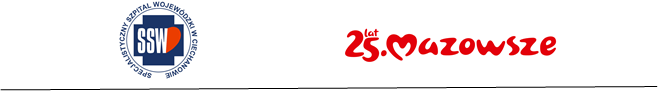 Załącznik nr 3 – projekt umowy Dotyczy: postępowania pn. Dostawa paliw samochodowych  – znak /2501/94/23                                                                                                                                                             U M O W A ZP/2501/……/2023zawarta dnia ............. 2023 r. w Ciechanowiepomiędzy Specjalistycznym Szpitalem Wojewódzkim w Ciechanowie06-400 Ciechanów, ul. Powstańców Wielkopolskich 2 zarejestrowanym w KRS pod nr 0000008892NIP: 566-10-19-200, Urząd Skarbowy w Radomiu, REGON: 000311622zwanym dalej „Zamawiającym”, w imieniu którego występuje:- Andrzej Juliusz Kamasa   -  Dyrektor a...................................................................................................................................................................................................KRS .........................................., *NIP: ......................., REGON: ........................zwaną/ym dalej „Wykonawcą" reprezentowaną/ym przez:- ........................................................................................................*w zależności od formy własnościowejW wyniku postępowania o udzielenie zamówienia publicznego – znak sprawy ZP/2501/94/23, prowadzonego w trybie podstawowym bez negocjacji na podstawie ustawy Prawo zamówień publicznych z dnia 11 września 2019 r., zwanej dalej Pzp, (t.j. Dz. U. z 2022 r. poz. 1710 ) Strony zawierają Umowę o następującej treści:§ 1Przedmiot umowyPrzedmiotem Umowy jest zakup: oleju napędowego,benzyny bezołowiowej 95.zwanych dalej paliwem.Uprawnionymi do tankowania paliw są wszystkie pojazdy samochodowe Zamawiającego wskazane przez niego w „Wykazie pojazdów uprawnionych”, który zostanie złożony Wykonawcy niezwłocznie po dacie zawarcia Umowy i aktualizowany na bieżąco w okresie jej obowiązywania.Zamawiający, w zależności od aktualnych potrzeb oraz w ramach maksymalnej wartości nominalnej zobowiązania, określonej w §3 ust 3 Umowy,  zastrzega sobie prawo do zmiany ilości  zamawianych paliw  w  poszczególnych pozycjach asortymentowych  załącznika nr 1.Zamawiający  przewiduje możliwość rozszerzenia zamówienia objętego Umową, ponad jego wielkość ustaloną w załączniku nr 1 oraz maksymalną wartość zobowiązania, o której mowa w   §3 ust 3. Rozszerzenie zamówienia, o którym mowa ust 4 nie może przekroczyć 9% maksymalnej wartości nominalnej zobowiązania, określonej w §3 ust 3Zamawiający przewiduje możliwość rozszerzenia zamówienia o towar, wykraczający asortymentowo poza pozycje określone w  załączniku nr 1 do Umowy , jednakże ściśle z nimi związane pod względem  przeznaczenia. Rozszerzenie zamówienia, o którym mowa ust 6 nie może przekroczyć 5% maksymalnej wartości nominalnej zobowiązania, określonej w § 3 ust 3. Ceny jednostkowe towaru wprowadzonego do Umowy w związku z rozszerzeniem zostaną ustalone w drodze negocjacji.Wprowadzenie do Umowy zmian wynikających z rozszerzenia zamówienia, o których mowa w ust 4 i 6 wymagają zgody obu Stron oraz postaci pisemnej.Tankowanie pojazdów zamawiającego odbywać się będzie na stacjach paliwowych wykonawcy wskazanych w ofercie przetargowej, zlokalizowanych w:…………………… zwanych dalej stacjami podstawowymi, przy czym strony dopuszczają możliwość, aby w sytuacjach wyłączenia tych stacji z okresowej eksploatacji (awarie, przebudowy itp.), Wykonawca wskazał Zamawiającemu inne lokalizacje do tankowań, najbliższe w stosunku do podstawowychStacje, wymienione w ust. 9 udostępnione będą w celu tankowania  między godz. 06:00 – 22:00.Do poszczególnych paliw, wymienionych powyżej stosuje się wymagania jakościowe określone w Rozporządzeniu Ministra Energii z dnia 27 września 2018 r. w sprawie wymagań jakościowych dla paliw (t.j. , ze zmian.)§ 2Termin realizacji zamówieniaUmowa obowiązuje w okresie 36 miesięcy , licząc od daty jej zawarcia.Termin określony w ust. 1 zostanie za zgodą Stron przedłużony do czasu, gdy wykonanie Umowy osiągnie wartość nominalną określoną w § 3 ust. 3.§ 3Cena przedmiotu umowyZapłata za odebrany przedmiot umowy nastąpi w oparciu o  jednostkowe ceny detaliczne netto obowiązujące na stacji Wykonawcy w dniu tankowania (odbioru), plus należny podatek VAT. Wykonawca udziela Zamawiającemu stały upust w wysokości    ......... %. od ceny detalicznej, o której mowa w ust.1 Upust w tej wysokości naliczany będzie na każdej fakturze wystawionej za okres rozliczeniowy, o którym mowa w § 4 ust. 1.Maksymalna wartość nominalna zobowiązania Zamawiającego brutto, wynikająca z umowy, wynosi .................... PLN /słownie brutto ...................................................... PLN/§ 4Warunki płatnościRozliczenia za odebrany towar odbywać się będą w następujących okresach rozliczeniowych: I okres rozliczeniowy od 1 do 15 dnia miesiącaII okres rozliczeniowy od 16 do ostatniego dnia miesiąca,                                                                                                                                                                      Realizacja płatności nastąpi przelewem w terminie 21 dni od daty wystawienia faktury, do której Wykonawca załączy sporządzony przez siebie raport transakcji, uwzględniający ilość zakupionego towaru w danym okresie rozliczeniowym. Za datę sprzedaży uznaje się ostatni dzień danego okresu rozliczeniowego. Faktura może być złożona Zamawiającemu za pośrednictwem platformy www.brokerinfinite.efaktura.gov.pl lub   na adres poczty e-mail: faktura@szpitalciechanow.com.plZa datę zapłaty uznaje się datę wpływu należności na rachunek bankowy Wykonawcy.Rozliczenia między Zamawiającym a Wykonawcą mogą być prowadzone tylko w złotych polskich.Strony ustalają następujące wysokości opłat za wydaną Zamawiającemu kartę paliwową: 0,00 zł netto za kartę nową,10,00 zł netto za kartę wymienną (na skutek zagubienia, kradzieży, zmiany dotychczasowych danych dot. wymagań dodatkowych, etc.), § 5Kary umowneStrony ustalają odpowiedzialność za niewykonanie lub nienależyte wykonanie zobowiązań niniejszej umowy w formie kar umownych. Wykonawca zapłaci Zamawiającemu kary umowne:za odstąpienie przez Zamawiającego od umowy z przyczyn leżących po stronie Wykonawcy w wysokości 5% maksymalnej wartości nominalnej zobowiązania Zamawiającego brutto wynikającej z Umowy.W przypadku niedotrzymania terminu płatności, Wykonawca może naliczyć wyłącznie odsetki ustawowe za opóźnienie.Niezależnie od sposobu rozliczenia kar umownych, Strona występująca z żądaniem zapłaty kary umownej wystawi na rzecz drugiej Strony notę księgową (obciążeniową) na kwotę należnych kar umownych.§ 6Zmiany do umowyZamawiający przewiduje możliwość zmiany niniejszej Umowy w stosunku do treści oferty, na podstawie której dokonano wyboru Wykonawcy w następujących przypadkach i na określonych warunkach:dopuszcza się obniżenie wynagrodzenia Wykonawcy przy zachowaniu zakresu jego świadczenia umownego,dopuszcza się zmianę stawki podatku VAT, pod warunkiem niezmienności cen netto,dopuszcza się zmianę umowy polegającą na zmianie danych Wykonawcy bez zmian samego Wykonawcy np. zmiana siedziby, adresu, nazwy,dopuszcza się zmianę umowy, jeśli jest ona dla Zamawiającego korzystna.Zmiana postanowień umowy wymaga, pod rygorem nieważności, zachowania formy pisemnej.Zmiana umowy na wniosek Wykonawcy wymaga wskazania okoliczności  uzasadniających dokonanie tej zmiany.Każda zmiana umowy wymaga zgody Zamawiającego.Zamawiającemu przysługuje prawo do odstąpienia od umowy w przypadku określonym w art. 145 ust. 1 ustawy Prawo zamówień publicznych. Wykonawcy nie przysługują w takim przypadku żadne roszczenia odszkodowawcze.Zamawiającemu przysługuje prawo rozwiązania umowy w trybie natychmiastowym bez wypowiedzenia w przypadku:gdy Wykonawca, pomimo dwukrotnego pisemnego wezwania, nadal nie wykonuje lub nienależycie wykonuje umowę,otwarcia postępowania upadłościowego lub likwidacyjnego wobec Wykonawcy,wykreślenia Wykonawcy z właściwej ewidencji.Wykonawca ma obowiązek niezwłocznie powiadomić pisemnie Zamawiającego o zaistnieniu okoliczności opisanych w ppkt. 2) i 3) ustępu 7 niniejszego paragrafu.§ 7Postanowienia końcoweW razie zaistnienia istotnej zmiany okoliczności powodującej, że wykonanie Umowy nie  leży w interesie publicznym, czego nie można było przewidzieć w chwili zawarcia Umowy, Zamawiający może odstąpić od Umowy w terminie 30 dni od powzięcia wiadomości o powyższych okolicznościach.W takim przypadku Wykonawca może żądać jedynie wynagrodzenia należnego z tytułu    wykonania części Umowy. Ewentualne zmiany i uzupełnienia Umowy wymagają formy pisemnej pod  rygorem nieważności.Zakazuje się istotnych zmian postanowień zawartej Umowy w stosunku do treści oferty, na podstawie której dokonano wyboru Wykonawcy, chyba że spełniony zostanie co najmniej jeden z warunków:zmiany te są korzystne dla Zamawiającego,zmiany są konieczne ze względu na wystąpienie okoliczności których Strony Umowy nie mogły przewidzieć w dniu jej zawarcia.Czynność prawna Wykonawcy mająca na celu zmianę wierzyciela Zamawiającego wymaga zgody podmiotu, który Zamawiającego utworzył – w rozumieniu ustawy z dnia 15 kwietnia 2011 r. o działalności leczniczej  (t.j Dz.U. 2020 poz. 295 ze zmian). Przyjęcie poręczenia za zobowiązania Szpitala wymaga dodatkowo, pod rygorem nieważności, zgody Zamawiającego wyrażonej na piśmie.Ewentualne kwestie sporne wynikłe w trakcie realizacji Umowy Strony rozstrzygać będą polubownie.W przypadku nie dojścia do porozumienia spory będą rozstrzygane przez Sąd właściwy dla siedziby Zamawiającego.W sprawach nieuregulowanych niniejszą Umową stosuje się przepisy Kodeksu cywilnego  oraz ustawy o działalności leczniczej.Umowa została sporządzona w dwóch jednobrzmiących egzemplarzach, po jednym dla każdej ze stron. WYKONAWCA 											ZAMAWIAJĄCY 				